		Agreement		Concerning the Adoption of Harmonized Technical United Nations Regulations for Wheeled Vehicles, Equipment and Parts which can be Fitted and/or be Used on Wheeled Vehicles and the Conditions for Reciprocal Recognition of Approvals Granted on the Basis of these United Nations Regulations*(Revision 3, including the amendments which entered into force on 14 September 2017)_________		Addendum 17 – UN Regulation No. 18		Revision 3 - Amendment 4Supplement 4 to the 03 series of amendments – Date of entry into force: 30 September 2021		Uniform provisions concerning the approval of motor vehicles with regard to their protection against unauthorized useThis document is meant purely as documentation tool. The authentic and legal binding text is: ECE/TRANS/WP.29/2021/23_________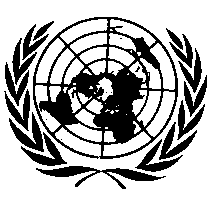 UNITED NATIONSInsert a new paragraph 1.3., to read:"1.3. 	Vehicles approved in accordance with the provisions of Regulation No. 161 on Unauthorized Use are deemed to comply with this Regulation."E/ECE/324/Rev.1/Add.17/Rev.3/Amend.4−E/ECE/TRANS/505/Rev.1/Add.17/Rev.3/Amend.4E/ECE/324/Rev.1/Add.17/Rev.3/Amend.4−E/ECE/TRANS/505/Rev.1/Add.17/Rev.3/Amend.426 November 2021